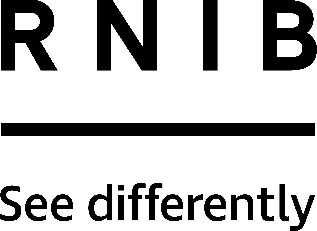 Portable light with torch and power bank (DH437)Thank you for purchasing from RNIB. In the unlikely event the item is unsuitable, please contact us within 14 days of receipt to obtain your returns number. To ensure your return goes smoothly, the item and all components must be in as new condition and packed in its original, undamaged packaging. For further details and guidance on returning faulty items, please see the Terms and conditions of sale and How to contact RNIB sections of this instruction manual.Please retain these instructions for future reference. These instructions are also available in other formats. General descriptionThis compact, rechargeable light offers a light output of 900lux and has three brightness levels and adjustable positioning. It charges via USB and it can be used as a power bank for mobile phones and also as a mobile phone holder.OrientationThe light is rectangular in shape when closed. It measures 14.6cm (5.75 inches) long, 4.5cm (1.77 inches) wide and 4.5cm (1.77 inches) deep. The light is made by two sections, base and lamp shade, connected by a telescopic pole.BaseWhen it’s closed you will find a red square button, 1.5cm (0.6 inches) in diameter, on one side; this is the power button. This button is located just over 9.3cm (3.6 inches) from the base of the light when fully closed.With the power button facing you, at the top of the right side of the base section is a charging port for when using the product as a power bank.Just below it there is a micro USB socket to plug your charging cable. Below the micro USB socket there are four small blue LEDs. This is the battery indicator level.  When the USB cable is connected to a suitable power source this acts as a charging indicator and illuminates blue.These LEDs flick when the light is charging. They will not flick when the power bank is in use.Top section, lamp shadeThe top section is the lamp shade which is connected to the main base by a telescopic pole with a rotary joint. This top section has six LEDs which sit beneath a clear plastic cover.The light can be used either as a torch when it is closed, or as a desk lamp when the lamp shade pole is extended.Getting startedYou will need to charge the light before first use. Charging can be done by connecting the larger end of the supplied USB cable to a computer charging port or a battery pack. Then connect the smaller end to the corresponding micro USB socket on the light. The charging indicator will illuminate blue when charging occurs.Should you not have a computer you can use a Universal USB mains charger, which is available to purchase from RNIB.Charge time is dependent on the battery discharge state. The battery is fully discharged if the lamp fails to light or stays on for less than a few minutes. To fully charge the battery takes around five hours.It is possible to use the light whilst the battery is charging.Using the productWarning: Be careful not to look directly at the light when you turn it on.Using the light as a desk lampOnce charged and ready for use position the base of the light on a solid, stable surface in close proximity to the area that needs light. To use this light as a desk lamp you would need to extend the lamp shade.To open the light, with the power button facing away from you, hold the base with one hand and lift the top section of the light up and away from the base to extend the telescopic pole.The lamp shade moves 145 degrees, so you can position it to direct the light where you need it.To turn on the light press the red power button once. The light turns on initially to the 100% brightness setting. Press the power button a second time; this changes to 70% brightness setting, press a third time and it changes to 40% brightness setting.  Press a fourth time and it will turn off.Using the light as a torchTo use the torch function, with the top section closed, just press the power button.Using the light as a power bankConnect the larger end of your USB charging cable to the charging port and the small end to the device you wish to charge.The blue LEDs are off when the power bank is in use.Best practiceWhen using this light it is recommended to have it positioned below eye level between you and what you are doing. It is important to have the light below eye level to prevent glare.The amount of illumination on an object increases fourfold if the distance between the lamp and the object is halved. Remember to keep some background lighting on as well as it will help prevent eye strain.Using lighting correctly, wherever you need it, can make a big difference to the amount you can see.  For more advice and general tips on lighting you can visit RNIB’s website. Important safety instructionsDo not place or store this light where it could fall into water. When charging the light, it must be in an upright position on its base. Failure to charge in this position can damage the battery.How to contact RNIBPhone: 0303 123 9999Email: shop@rnib.org.ukAddress: RNIB, Midgate House, Midgate, Peterborough PE1 1TNOnline Shop: shop.rnib.org.ukEmail for international customers: exports@rnib.org.uk Terms and conditions of saleThis product is guaranteed from manufacturing faults for 24 months from the date of purchase.  If you have any issues with the product and you did not purchase directly from RNIB then please contact your retailer in the first instance. For all returns and repairs contact RNIB first to get a returns authorisation number to help us deal efficiently with your product return. You can request full terms and conditions from RNIB or view them online. RNIB Enterprises Limited (with registered number 0887094) is a wholly owned trading subsidiary of the Royal National Institute of Blind People ("RNIB"), a charity registered in England and Wales (226227), Scotland (SCO39316) and Isle of Man (1226). RNIB Enterprises Limited covenants all of its taxable profits to RNIB.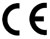 This product is CE marked and fully complies with all applicable EU legislation. 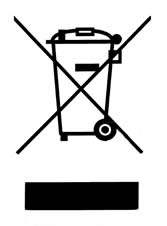 Please do not throw items marked with this symbol in your bin.  Recycle your electricals and electronic devices free at your local recycling centre. Search for your nearest recycling centre by visiting www.recyclenow.com.Why recycle?Unwanted electrical equipment is the UK’s fastest growing type of waste.Many electrical items can be repaired or recycled, saving natural resources and the environment.  If you do not recycle, electrical equipment will end up in landfill where hazardous substances will leak out and cause soil and water contamination – harming wildlife and human health.RNIB are proud to support your local authority in providing local recycling facilities for electrical equipment.To remind you that old electrical equipment can be recycled, it is now marked with the crossed-out wheeled bin symbol. Please do not throw any electrical equipment (including those marked with this symbol) in your bin.What is WEEE?The Waste Electrical or Electronic Equipment (WEEE) Directive requires countries to maximise separate collection and environmentally friendly processing of these items.How are we helping?In the UK, distributors including retailers must provide a system which allows all customers buying new electrical equipment the opportunity to recycle their old items free of charge. As a responsible retailer, we have met the requirements placed on us by financially supporting the national network of WEEE recycling centres established by local authorities. This is achieved through membership of the national Distributor Take-back scheme (DTS). Date: September 2020.© 2020